Table 9.1 Science, arts and professional qualifications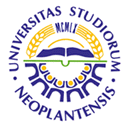 UNIVERSITY OF NOVI SADFACULTY OF AGRICULTURE 21000 NOVI SAD, TRG DOSITEJA OBRADOVIĆA 8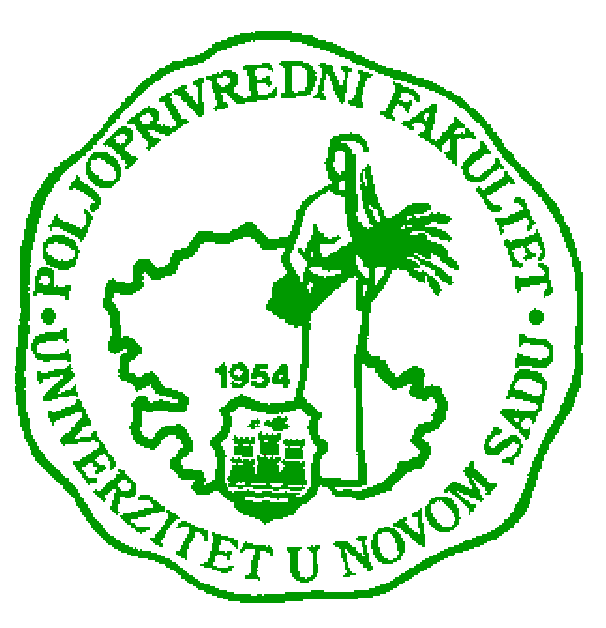 Study Programme AccreditationUNDERGRADUATE ACADEMIC STUDIES               CROP SCIENCEName and last name:Name and last name:Name and last name:Name and last name:Name and last name:Name and last name:Name and last name:Name and last name:Mihal MešiMihal MešiMihal MešiMihal MešiMihal MešiAcademic title:Academic title:Academic title:Academic title:Academic title:Academic title:Academic title:Academic title:Associate ProfessorAssociate ProfessorAssociate ProfessorAssociate ProfessorAssociate ProfessorName of the institution where the teacher works full time and starting date:Name of the institution where the teacher works full time and starting date:Name of the institution where the teacher works full time and starting date:Name of the institution where the teacher works full time and starting date:Name of the institution where the teacher works full time and starting date:Name of the institution where the teacher works full time and starting date:Name of the institution where the teacher works full time and starting date:Name of the institution where the teacher works full time and starting date:Faculty of Agriculture 15. 02. 1977.Faculty of Agriculture 15. 02. 1977.Faculty of Agriculture 15. 02. 1977.Faculty of Agriculture 15. 02. 1977.Faculty of Agriculture 15. 02. 1977.Scientific or art field:Scientific or art field:Scientific or art field:Scientific or art field:Scientific or art field:Scientific or art field:Scientific or art field:Scientific or art field:Agricultural EngineeringAgricultural EngineeringAgricultural EngineeringAgricultural EngineeringAgricultural EngineeringAcademic carieerAcademic carieerAcademic carieerAcademic carieerAcademic carieerAcademic carieerAcademic carieerAcademic carieerAcademic carieerAcademic carieerAcademic carieerAcademic carieerAcademic carieerYearInstitutionInstitutionInstitutionInstitutionInstitutionFieldFieldAcademic title election:Academic title election:Academic title election:Academic title election:Academic title election:08.07.2010.Faculty of AgricultureFaculty of AgricultureFaculty of AgricultureFaculty of AgricultureFaculty of AgricultureAgricultural EngineeringAgricultural EngineeringPhD thesis:PhD thesis:PhD thesis:PhD thesis:PhD thesis:17.07.2000.Faculty of AgricultureFaculty of AgricultureFaculty of AgricultureFaculty of AgricultureFaculty of AgricultureAgricultural EngineeringAgricultural EngineeringSpecialization:Specialization:Specialization:Specialization:Specialization:Magister thesisMagister thesisMagister thesisMagister thesisMagister thesis14.07.1986.Faculty of AgricultureFaculty of AgricultureFaculty of AgricultureFaculty of AgricultureFaculty of AgricultureAgricultural EngineeringAgricultural EngineeringBachelor's thesisBachelor's thesisBachelor's thesisBachelor's thesisBachelor's thesis20.05.1975.Faculty of AgricultureFaculty of AgricultureFaculty of AgricultureFaculty of AgricultureFaculty of AgricultureAgricultural EngineeringAgricultural EngineeringList of courses being held by the teacher in the accredited study programmesList of courses being held by the teacher in the accredited study programmesList of courses being held by the teacher in the accredited study programmesList of courses being held by the teacher in the accredited study programmesList of courses being held by the teacher in the accredited study programmesList of courses being held by the teacher in the accredited study programmesList of courses being held by the teacher in the accredited study programmesList of courses being held by the teacher in the accredited study programmesList of courses being held by the teacher in the accredited study programmesList of courses being held by the teacher in the accredited study programmesList of courses being held by the teacher in the accredited study programmesList of courses being held by the teacher in the accredited study programmesList of courses being held by the teacher in the accredited study programmesIDIDCourse nameCourse nameCourse nameCourse nameCourse nameCourse nameStudy programme name, study typeStudy programme name, study typeStudy programme name, study typeNumber of active teaching classes1.3ОАИ5О233ОАИ5О23Agriculture machinesAgriculture machinesAgriculture machinesAgriculture machinesAgriculture machinesAgriculture machinesAgricultural economics, undergraduateAgricultural economics, undergraduateAgricultural economics, undergraduate3+02.3OPT6O253OPT6O25Mechanization in field crop production IIMechanization in field crop production IIMechanization in field crop production IIMechanization in field crop production IIMechanization in field crop production IIMechanization in field crop production IIAgricultural Engineering, undergraduateAgricultural Engineering, undergraduateAgricultural Engineering, undergraduate3+03.3ORT5O213ORT5O21Agriculture machinesAgriculture machinesAgriculture machinesAgriculture machinesAgriculture machinesAgriculture machinesCrop Science, undergraduateCrop Science, undergraduateCrop Science, undergraduate2+04.3ОАИ5О233ОАИ5О23Biotechnological сystems for processing аgricultural products Biotechnological сystems for processing аgricultural products Biotechnological сystems for processing аgricultural products Biotechnological сystems for processing аgricultural products Biotechnological сystems for processing аgricultural products Biotechnological сystems for processing аgricultural products Agrindustrial engineering, undergraduateAgrindustrial engineering, undergraduateAgrindustrial engineering, undergraduate4+05.ЗМПТ1И13ЗМПТ1И13Machines testingMachines testingMachines testingMachines testingMachines testingMachines testingAgricultural engineering, graduateAgricultural engineering, graduateAgricultural engineering, graduate2+06.3ОАИ7И473ОАИ7И47Management of installation Management of installation Management of installation Management of installation Management of installation Management of installation Agrindustrial engineering, undergraduateAgrindustrial engineering, undergraduateAgrindustrial engineering, undergraduate2+0Representative refferences (minimum 5, not more than 10)Representative refferences (minimum 5, not more than 10)Representative refferences (minimum 5, not more than 10)Representative refferences (minimum 5, not more than 10)Representative refferences (minimum 5, not more than 10)Representative refferences (minimum 5, not more than 10)Representative refferences (minimum 5, not more than 10)Representative refferences (minimum 5, not more than 10)Representative refferences (minimum 5, not more than 10)Representative refferences (minimum 5, not more than 10)Representative refferences (minimum 5, not more than 10)Representative refferences (minimum 5, not more than 10)Representative refferences (minimum 5, not more than 10)Meši M. 2012. Poljoprivedne mašine, Faculty of Agriculture, University of Novi Sad.Meši M. 2012. Poljoprivedne mašine, Faculty of Agriculture, University of Novi Sad.Meši M. 2012. Poljoprivedne mašine, Faculty of Agriculture, University of Novi Sad.Meši M. 2012. Poljoprivedne mašine, Faculty of Agriculture, University of Novi Sad.Meši M. 2012. Poljoprivedne mašine, Faculty of Agriculture, University of Novi Sad.Meši M. 2012. Poljoprivedne mašine, Faculty of Agriculture, University of Novi Sad.Meši M. 2012. Poljoprivedne mašine, Faculty of Agriculture, University of Novi Sad.Meši M. 2012. Poljoprivedne mašine, Faculty of Agriculture, University of Novi Sad.Meši M. 2012. Poljoprivedne mašine, Faculty of Agriculture, University of Novi Sad.Meši M. 2012. Poljoprivedne mašine, Faculty of Agriculture, University of Novi Sad.Meši M. 2012. Poljoprivedne mašine, Faculty of Agriculture, University of Novi Sad.Meši M., Tošić M. 1992. Sowing of sugar beet. In. Sugar beet, pp. 547-564,Meši M., Tošić M. 1992. Sowing of sugar beet. In. Sugar beet, pp. 547-564,Meši M., Tošić M. 1992. Sowing of sugar beet. In. Sugar beet, pp. 547-564,Meši M., Tošić M. 1992. Sowing of sugar beet. In. Sugar beet, pp. 547-564,Meši M., Tošić M. 1992. Sowing of sugar beet. In. Sugar beet, pp. 547-564,Meši M., Tošić M. 1992. Sowing of sugar beet. In. Sugar beet, pp. 547-564,Meši M., Tošić M. 1992. Sowing of sugar beet. In. Sugar beet, pp. 547-564,Meši M., Tošić M. 1992. Sowing of sugar beet. In. Sugar beet, pp. 547-564,Meši M., Tošić M. 1992. Sowing of sugar beet. In. Sugar beet, pp. 547-564,Meši M., Tošić M. 1992. Sowing of sugar beet. In. Sugar beet, pp. 547-564,Meši M., Tošić M. 1992. Sowing of sugar beet. In. Sugar beet, pp. 547-564,Meši M, Malinović N, Kostić M Dulić M. 2012. The influence of combine working parameters on the harvestig quality of corn FAO 300. Cont. Agr. Engng. 38 (4):307-316.Meši M, Malinović N, Kostić M Dulić M. 2012. The influence of combine working parameters on the harvestig quality of corn FAO 300. Cont. Agr. Engng. 38 (4):307-316.Meši M, Malinović N, Kostić M Dulić M. 2012. The influence of combine working parameters on the harvestig quality of corn FAO 300. Cont. Agr. Engng. 38 (4):307-316.Meši M, Malinović N, Kostić M Dulić M. 2012. The influence of combine working parameters on the harvestig quality of corn FAO 300. Cont. Agr. Engng. 38 (4):307-316.Meši M, Malinović N, Kostić M Dulić M. 2012. The influence of combine working parameters on the harvestig quality of corn FAO 300. Cont. Agr. Engng. 38 (4):307-316.Meši M, Malinović N, Kostić M Dulić M. 2012. The influence of combine working parameters on the harvestig quality of corn FAO 300. Cont. Agr. Engng. 38 (4):307-316.Meši M, Malinović N, Kostić M Dulić M. 2012. The influence of combine working parameters on the harvestig quality of corn FAO 300. Cont. Agr. Engng. 38 (4):307-316.Meši M, Malinović N, Kostić M Dulić M. 2012. The influence of combine working parameters on the harvestig quality of corn FAO 300. Cont. Agr. Engng. 38 (4):307-316.Meši M, Malinović N, Kostić M Dulić M. 2012. The influence of combine working parameters on the harvestig quality of corn FAO 300. Cont. Agr. Engng. 38 (4):307-316.Meši M, Malinović N, Kostić M Dulić M. 2012. The influence of combine working parameters on the harvestig quality of corn FAO 300. Cont. Agr. Engng. 38 (4):307-316.Meši M, Malinović N, Kostić M Dulić M. 2012. The influence of combine working parameters on the harvestig quality of corn FAO 300. Cont. Agr. Engng. 38 (4):307-316.Meši M, Malinović N, Kostić M, Belić M, Isakov S. 2011. Corn production with convetional tillage equipment and no-till sowing equipment, Cont. Agr. Engng, 37(4): 345-354.Meši M, Malinović N, Kostić M, Belić M, Isakov S. 2011. Corn production with convetional tillage equipment and no-till sowing equipment, Cont. Agr. Engng, 37(4): 345-354.Meši M, Malinović N, Kostić M, Belić M, Isakov S. 2011. Corn production with convetional tillage equipment and no-till sowing equipment, Cont. Agr. Engng, 37(4): 345-354.Meši M, Malinović N, Kostić M, Belić M, Isakov S. 2011. Corn production with convetional tillage equipment and no-till sowing equipment, Cont. Agr. Engng, 37(4): 345-354.Meši M, Malinović N, Kostić M, Belić M, Isakov S. 2011. Corn production with convetional tillage equipment and no-till sowing equipment, Cont. Agr. Engng, 37(4): 345-354.Meši M, Malinović N, Kostić M, Belić M, Isakov S. 2011. Corn production with convetional tillage equipment and no-till sowing equipment, Cont. Agr. Engng, 37(4): 345-354.Meši M, Malinović N, Kostić M, Belić M, Isakov S. 2011. Corn production with convetional tillage equipment and no-till sowing equipment, Cont. Agr. Engng, 37(4): 345-354.Meši M, Malinović N, Kostić M, Belić M, Isakov S. 2011. Corn production with convetional tillage equipment and no-till sowing equipment, Cont. Agr. Engng, 37(4): 345-354.Meši M, Malinović N, Kostić M, Belić M, Isakov S. 2011. Corn production with convetional tillage equipment and no-till sowing equipment, Cont. Agr. Engng, 37(4): 345-354.Meši M, Malinović N, Kostić M, Belić M, Isakov S. 2011. Corn production with convetional tillage equipment and no-till sowing equipment, Cont. Agr. Engng, 37(4): 345-354.Meši M, Malinović N, Kostić M, Belić M, Isakov S. 2011. Corn production with convetional tillage equipment and no-till sowing equipment, Cont. Agr. Engng, 37(4): 345-354.Meši M, Malinović N, Anđelković S, Kostić M. 2009 Sugar beet production by conservation tillage of soil, Cont. Agr. Engng, 35(1-2): 95-102.Meši M, Malinović N, Anđelković S, Kostić M. 2009 Sugar beet production by conservation tillage of soil, Cont. Agr. Engng, 35(1-2): 95-102.Meši M, Malinović N, Anđelković S, Kostić M. 2009 Sugar beet production by conservation tillage of soil, Cont. Agr. Engng, 35(1-2): 95-102.Meši M, Malinović N, Anđelković S, Kostić M. 2009 Sugar beet production by conservation tillage of soil, Cont. Agr. Engng, 35(1-2): 95-102.Meši M, Malinović N, Anđelković S, Kostić M. 2009 Sugar beet production by conservation tillage of soil, Cont. Agr. Engng, 35(1-2): 95-102.Meši M, Malinović N, Anđelković S, Kostić M. 2009 Sugar beet production by conservation tillage of soil, Cont. Agr. Engng, 35(1-2): 95-102.Meši M, Malinović N, Anđelković S, Kostić M. 2009 Sugar beet production by conservation tillage of soil, Cont. Agr. Engng, 35(1-2): 95-102.Meši M, Malinović N, Anđelković S, Kostić M. 2009 Sugar beet production by conservation tillage of soil, Cont. Agr. Engng, 35(1-2): 95-102.Meši M, Malinović N, Anđelković S, Kostić M. 2009 Sugar beet production by conservation tillage of soil, Cont. Agr. Engng, 35(1-2): 95-102.Meši M, Malinović N, Anđelković S, Kostić M. 2009 Sugar beet production by conservation tillage of soil, Cont. Agr. Engng, 35(1-2): 95-102.Meši M, Malinović N, Anđelković S, Kostić M. 2009 Sugar beet production by conservation tillage of soil, Cont. Agr. Engng, 35(1-2): 95-102.Meši M. 2005. State and prospects the development mechanization of sugar beet,. Tractors and power machines, 19 (1-2): 22-27.Meši M. 2005. State and prospects the development mechanization of sugar beet,. Tractors and power machines, 19 (1-2): 22-27.Meši M. 2005. State and prospects the development mechanization of sugar beet,. Tractors and power machines, 19 (1-2): 22-27.Meši M. 2005. State and prospects the development mechanization of sugar beet,. Tractors and power machines, 19 (1-2): 22-27.Meši M. 2005. State and prospects the development mechanization of sugar beet,. Tractors and power machines, 19 (1-2): 22-27.Meši M. 2005. State and prospects the development mechanization of sugar beet,. Tractors and power machines, 19 (1-2): 22-27.Meši M. 2005. State and prospects the development mechanization of sugar beet,. Tractors and power machines, 19 (1-2): 22-27.Meši M. 2005. State and prospects the development mechanization of sugar beet,. Tractors and power machines, 19 (1-2): 22-27.Meši M. 2005. State and prospects the development mechanization of sugar beet,. Tractors and power machines, 19 (1-2): 22-27.Meši M. 2005. State and prospects the development mechanization of sugar beet,. Tractors and power machines, 19 (1-2): 22-27.Meši M. 2005. State and prospects the development mechanization of sugar beet,. Tractors and power machines, 19 (1-2): 22-27.Meši M., Popović V.: Trend razvoja mašina za vađenje šećerne repe, Zbornik radova, XVI naučno –stručnog skupa, „Poljoprivredna tehnika“ POT 89,Meši M., Popović V.: Trend razvoja mašina za vađenje šećerne repe, Zbornik radova, XVI naučno –stručnog skupa, „Poljoprivredna tehnika“ POT 89,Meši M., Popović V.: Trend razvoja mašina za vađenje šećerne repe, Zbornik radova, XVI naučno –stručnog skupa, „Poljoprivredna tehnika“ POT 89,Meši M., Popović V.: Trend razvoja mašina za vađenje šećerne repe, Zbornik radova, XVI naučno –stručnog skupa, „Poljoprivredna tehnika“ POT 89,Meši M., Popović V.: Trend razvoja mašina za vađenje šećerne repe, Zbornik radova, XVI naučno –stručnog skupa, „Poljoprivredna tehnika“ POT 89,Meši M., Popović V.: Trend razvoja mašina za vađenje šećerne repe, Zbornik radova, XVI naučno –stručnog skupa, „Poljoprivredna tehnika“ POT 89,Meši M., Popović V.: Trend razvoja mašina za vađenje šećerne repe, Zbornik radova, XVI naučno –stručnog skupa, „Poljoprivredna tehnika“ POT 89,Meši M., Popović V.: Trend razvoja mašina za vađenje šećerne repe, Zbornik radova, XVI naučno –stručnog skupa, „Poljoprivredna tehnika“ POT 89,Meši M., Popović V.: Trend razvoja mašina za vađenje šećerne repe, Zbornik radova, XVI naučno –stručnog skupa, „Poljoprivredna tehnika“ POT 89,Meši M., Popović V.: Trend razvoja mašina za vađenje šećerne repe, Zbornik radova, XVI naučno –stručnog skupa, „Poljoprivredna tehnika“ POT 89,Meši M., Popović V.: Trend razvoja mašina za vađenje šećerne repe, Zbornik radova, XVI naučno –stručnog skupa, „Poljoprivredna tehnika“ POT 89,Meši M, Malinović N, Kostić M. 2008. Quality parameters of seed maize planting, Tractors and power machines,13(2) 14 -19.Meši M, Malinović N, Kostić M. 2008. Quality parameters of seed maize planting, Tractors and power machines,13(2) 14 -19.Meši M, Malinović N, Kostić M. 2008. Quality parameters of seed maize planting, Tractors and power machines,13(2) 14 -19.Meši M, Malinović N, Kostić M. 2008. Quality parameters of seed maize planting, Tractors and power machines,13(2) 14 -19.Meši M, Malinović N, Kostić M. 2008. Quality parameters of seed maize planting, Tractors and power machines,13(2) 14 -19.Meši M, Malinović N, Kostić M. 2008. Quality parameters of seed maize planting, Tractors and power machines,13(2) 14 -19.Meši M, Malinović N, Kostić M. 2008. Quality parameters of seed maize planting, Tractors and power machines,13(2) 14 -19.Meši M, Malinović N, Kostić M. 2008. Quality parameters of seed maize planting, Tractors and power machines,13(2) 14 -19.Meši M, Malinović N, Kostić M. 2008. Quality parameters of seed maize planting, Tractors and power machines,13(2) 14 -19.Meši M, Malinović N, Kostić M. 2008. Quality parameters of seed maize planting, Tractors and power machines,13(2) 14 -19.Meši M, Malinović N, Kostić M. 2008. Quality parameters of seed maize planting, Tractors and power machines,13(2) 14 -19.Meši M. 1986. The influence of the operation and characteristics of crops on the quality of work and energy requirements of different bodies for sugar beet harvesting. MSc thesis.Meši M. 1986. The influence of the operation and characteristics of crops on the quality of work and energy requirements of different bodies for sugar beet harvesting. MSc thesis.Meši M. 1986. The influence of the operation and characteristics of crops on the quality of work and energy requirements of different bodies for sugar beet harvesting. MSc thesis.Meši M. 1986. The influence of the operation and characteristics of crops on the quality of work and energy requirements of different bodies for sugar beet harvesting. MSc thesis.Meši M. 1986. The influence of the operation and characteristics of crops on the quality of work and energy requirements of different bodies for sugar beet harvesting. MSc thesis.Meši M. 1986. The influence of the operation and characteristics of crops on the quality of work and energy requirements of different bodies for sugar beet harvesting. MSc thesis.Meši M. 1986. The influence of the operation and characteristics of crops on the quality of work and energy requirements of different bodies for sugar beet harvesting. MSc thesis.Meši M. 1986. The influence of the operation and characteristics of crops on the quality of work and energy requirements of different bodies for sugar beet harvesting. MSc thesis.Meši M. 1986. The influence of the operation and characteristics of crops on the quality of work and energy requirements of different bodies for sugar beet harvesting. MSc thesis.Meši M. 1986. The influence of the operation and characteristics of crops on the quality of work and energy requirements of different bodies for sugar beet harvesting. MSc thesis.Meši M. 1986. The influence of the operation and characteristics of crops on the quality of work and energy requirements of different bodies for sugar beet harvesting. MSc thesis.Meši M. 2000. The influence of rotation and translation of the seed plate on intra-row spacing uniformity of kernels. PhD thesis.Meši M. 2000. The influence of rotation and translation of the seed plate on intra-row spacing uniformity of kernels. PhD thesis.Meši M. 2000. The influence of rotation and translation of the seed plate on intra-row spacing uniformity of kernels. PhD thesis.Meši M. 2000. The influence of rotation and translation of the seed plate on intra-row spacing uniformity of kernels. PhD thesis.Meši M. 2000. The influence of rotation and translation of the seed plate on intra-row spacing uniformity of kernels. PhD thesis.Meši M. 2000. The influence of rotation and translation of the seed plate on intra-row spacing uniformity of kernels. PhD thesis.Meši M. 2000. The influence of rotation and translation of the seed plate on intra-row spacing uniformity of kernels. PhD thesis.Meši M. 2000. The influence of rotation and translation of the seed plate on intra-row spacing uniformity of kernels. PhD thesis.Meši M. 2000. The influence of rotation and translation of the seed plate on intra-row spacing uniformity of kernels. PhD thesis.Meši M. 2000. The influence of rotation and translation of the seed plate on intra-row spacing uniformity of kernels. PhD thesis.Meši M. 2000. The influence of rotation and translation of the seed plate on intra-row spacing uniformity of kernels. PhD thesis.Summary data for the teacher's scientific or art and professional activity: Summary data for the teacher's scientific or art and professional activity: Summary data for the teacher's scientific or art and professional activity: Summary data for the teacher's scientific or art and professional activity: Summary data for the teacher's scientific or art and professional activity: Summary data for the teacher's scientific or art and professional activity: Summary data for the teacher's scientific or art and professional activity: Summary data for the teacher's scientific or art and professional activity: Summary data for the teacher's scientific or art and professional activity: Summary data for the teacher's scientific or art and professional activity: Summary data for the teacher's scientific or art and professional activity: Summary data for the teacher's scientific or art and professional activity: Summary data for the teacher's scientific or art and professional activity: Quotation total: Quotation total: Quotation total: Quotation total: Quotation total: Quotation total: Quotation total: Total of SCI (SSCI) list papers:Total of SCI (SSCI) list papers:Total of SCI (SSCI) list papers:Total of SCI (SSCI) list papers:Total of SCI (SSCI) list papers:Total of SCI (SSCI) list papers:Total of SCI (SSCI) list papers:111111Current projects:Current projects:Current projects:Current projects:Current projects:Current projects:Current projects:Domestic: 1Domestic: 1Domestic: 1International:International:International:Specialization Specialization Specialization Specialization Germany, SlovakiaGermany, SlovakiaGermany, SlovakiaGermany, SlovakiaGermany, SlovakiaGermany, SlovakiaGermany, SlovakiaGermany, SlovakiaGermany, Slovakia